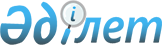 Көкпекті ауданы әкімдігінің 2016 жылғы 18 қаңтардағы "2016 жылы қоғамдық жұмыстарды ұйымдастыру мен қаржыландыру туралы" № 13 қаулысының күшін жою туралыШығыс Қазақстан облысы Көкпекті ауданы әкімдігінің 2016 жылғы 22 сәуірдегі № 109 қаулысы      Қазақстан Республикасының 2016 жылғы 06 сәуірдегі "Құқықтық актілер туралы" Заңының 46-бабының 2 тармағының 4) тармақшасына сәйкес, Көкпекті ауданының әкімдігі ҚАУЛЫ ЕТЕДІ:

      1. Көкпекті ауданы әкімдігінің 2016 жылдың 18 қаңтардағы "2016 жылы қоғамдық жұмыстарды ұйымдастыру мен қаржыландыру туралы" № 13 қаулысының (нормативтік құқықтық актілерді мемлекеттік тіркеу тізілімінде № 4395 болып тіркелген, аудандық "Жұлдыз" - "Новая жизнь" газетінің 2016 жылғы 21 ақпандағы № 14 (8812) санында жарияланған) күші жойылды деп танылсын.

      2. Осы қаулы ресми жарияланған күннен бастап күшіне енеді.


					© 2012. Қазақстан Республикасы Әділет министрлігінің «Қазақстан Республикасының Заңнама және құқықтық ақпарат институты» ШЖҚ РМК
				
      Аудан әкімі

Р. Сагандыков
